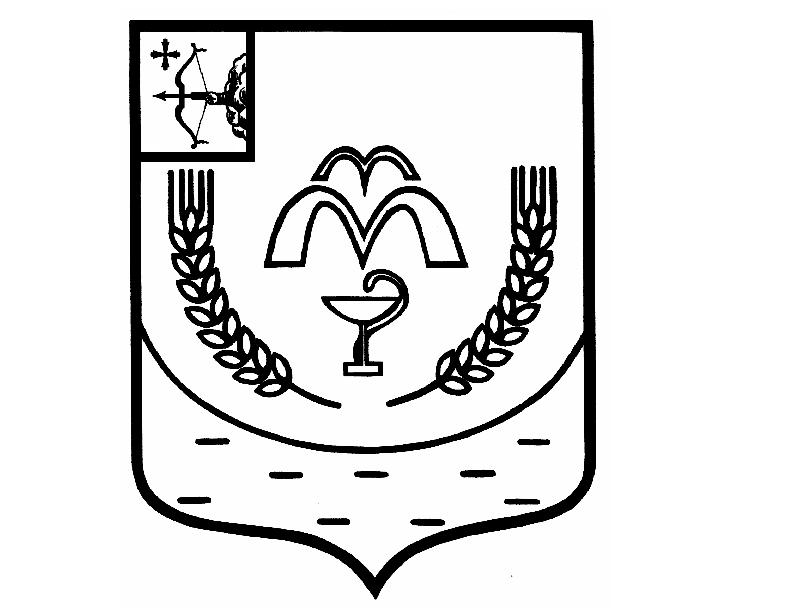 КУМЕНСКАЯ РАЙОННАЯ ДУМАПЯТОГО СОЗЫВАРЕШЕНИЕот 19.06.2018 № 15/121пгт КумёныО награждении Благодарственным письмом
Куменской районной ДумыВ соответствии с пунктом 3 статьи 23 Устава муниципального образования Куменский муниципальный район Кировской области, Положением о Благодарственном письме Кумёнской районной Думы, утверждённым решением Куменской районной Думы от 21.07.2015 
№ 34/311, и на основании протокола комиссии по мандатам, регламенту, вопросам местного самоуправления, законности и правопорядка от 18.04.2018 № 14, Куменская районная Дума РЕШИЛА:Наградить Благодарственным письмом Кумёнской районной Думы:Попцову  Любовь Викторовну, ведущего библиотекаря отдела обслуживания муниципального казенного учреждения культуры «Центр библиотечного обслуживания поселений Куменского района – библиотека им. А.В. Фищева» за многолетний добросовестный труд и в связи с профессиональным праздником, Общероссийским днем библиотек.2. Аппарату Кумёнской районной Думы опубликовать решение в Информационном бюллетене Кумёнской районной Думы, на официальном сайте Куменского муниципального района и направить информацию в районную газету «Кумёнские вести».Председатель Куменской районной Думы       А.Г. ЛеушинГлава Кумёнского района          А.А. Рылов